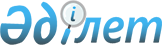 Шымкент қаласы аумағында шектеу іс-шараларын тоқтату туралыШымкент қаласы әкімдігінің 2020 жылғы 20 шілдедегі № 446 қаулысы. Шымкент қаласының Әділет департаментінде 2020 жылғы 21 шілдеде № 114 болып тіркелді
      "Ветеринария туралы" Қазақстан Республикасының 2002 жылғы 10 шілдедегі Заңының 10-бабы 1-1 тармағы 3) тармақшасына, "Құқықтық актілер туралы" Қазақстан Республикасының 2016 жылғы 6 сәуірдегі Заңына сәйкес және Қазақстан Республикасы Ауыл шаруашылығы министрлігі Ветеринариялық бақылау және қадағалау комитетінің Шымкент қаласы бойынша аумақтық инспекциясының 2020 жылғы 12 маусымдағы № 03-12/378 ұсынысы негізінде, Шымкент қаласының әкімдігі ҚАУЛЫ ЕТЕДІ:
      1. Мыналар:
      1) Шымкент қаласы, Еңбекші ауданы, Елтай тұрғын үй алабы, Найзатас көшесіне;
      2) Шымкент қаласы, Қаратау ауданы, Сайрам тұрғын үй алабы, Гүлістан көшесіне қойылған шектеу іс-шаралары құтыру ауруының ошақтарында жұмыстар аяқталуына байланысты тоқтатылсын.
      2. "Шымкент қаласы аумағында шектеу іс-шараларын белгілеу туралы" Шымкент қаласы әкімдігінің 2020 жылғы 13 сәуірдегі № 226 (Нормативтік құқықтық актілерді мемлекеттік тіркеу тізілімінде № 99 болып тіркелген, Нормативтік құқықтық актілерінің эталондық бақылау банкінде 2020 жылғы 15 сәуірдегі электрондық түрде жарияланған) қаулысының күші жойылды деп танылсын.
      3. "Шымкент қаласының ауыл шаруашылығы және ветеринария басқармасы" мемлекеттік мекемесі Қазақстан Республикасының заңнамалық актілерінде белгіленген тәртіпте:
      1) осы қаулыны Шымкент қаласының Әділет департаментінде мемлекеттік тіркелуін;
      2) осы қаулы мемлекеттік тіркелген күннен бастап оның көшірмесін Шымкент қаласы аумағында таратылатын мерзімді баспасөз басылымдарына ресми жариялауға жолданылуын;
      3) осы қаулыны оны ресми жариялағаннан кейін Шымкент қаласы әкімдігінің интернет-ресурсында орналастыруды қамтамасыз етсін.
      4. Осы қаулының орындалуын бақылау Шымкент қаласы әкімінің орынбасары Е.Садырға жүктелсін.
      5. Осы қаулы оның алғашқы ресми жарияланған күнінен бастап қолданысқа енгізіледі.
					© 2012. Қазақстан Республикасы Әділет министрлігінің «Қазақстан Республикасының Заңнама және құқықтық ақпарат институты» ШЖҚ РМК
				
      Шымкент қаласының әкімі

М. Айтенов
